Mrs. L.A. Ruff, Clerk of the Council, Street Parish Rooms, 6 Leigh Road, Street, Somerset   BA16  0HA                            						   Tel.  07539 414205        Email   street.parish@street-pc.gov.uk        		      Website   www.street-pc.gov.uk28th January, 2021          						PLEASE NOTE TIME 	Dear Sir/Madam,	You are summoned to attend a meeting of the Policy and Finance Committee whichwill be held virtually using Zoom with remote attendance on Tuesday, 2nd February,2021 for the purpose of transacting the business specified in the following agenda.The meeting will commence at 6 p.m. 	Yours faithfully,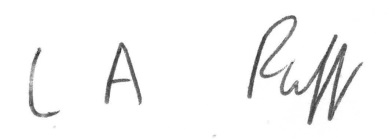 	L.A. Ruff	Clerk of the Council	AGENDA1.	APOLOGIES FOR ABSENCE - acceptance of any reasons offered2.	MINUTES	To receive the minutes of the meeting of the Committee held on 3rd November, 2020(attached).3.	DECLARATIONS OF INTEREST AND DISPENSATIONS4.	BI-ANNUAL REVIEW OF RISK ASSESSMENT (report attached)5.	ANNUAL INVESTMENT STRATEGY (report attached)6.	RECEIPTS AND PAYMENTS OCTOBER - DECEMBER, 2020 (attached)	Confidential sections for members only7.	PERIODIC REPORTS AND INSPECTIONS (report attached)                                     ___________________To:  Councillors  S. Carswell, M. Daniells, P. Goater, D. Knibbs, L. Mogg, A. Prior, H. Shearerand N. Smith					-    1    -	                                 STREET PARISH COUNCIL	Meeting of the Policy and Finance Committee held virtually using Zoomwith remote attendance on 3rd November, 2020 at 6 p.m.	PRESENT:              Councillor A. Prior (Chair) (In the Chair)                                             Councillors:  S. Carswell, M. Daniells, P. Goater,L. Mogg and H. Shearer	PRESENT BY	Councillor A. Leafe (Chair of Council)	INVITATION: 	IN ATTENDANCE:	L.A. Ruff – Clerk/RFO				M. Edmunds – Crispin Community Centre	APOLOGIES:	Councillor:  N. Smith – another engagement –reason accepted9.	MINUTES	The minutes of the meeting of the Committee held on 8th September,2020 which had been circulated, were approved as a correct recordand signed by the Chairman.10.	DECLARATIONS OF INTEREST AND DISPENSATIONS	In accordance with the Code of Conduct Councillor Prior declared another interest under Appendix B in the grant application from CrispinCommunity Centre as he was a representative of the Council on thatorganisation.  After making representations he left the meeting from 6.18 p.m. to 6.35 p.m.  Councillor P. Goater (Vice-Chair) took the Chairfor this item.11.	GRANTS – CRISPIN COMMUNITY CENTRE 	AND GLASTONBURY FM 	M. Edmunds gave details of plans made jointly between the 	Community Centre, Salvation Army, Baptist and Mission Churches for	a community Christmas in Street.  Plans had been made under the	previous restrictions but the new guidelines would now be followed. 					-    2    -It was planned to deliver biscuits to those over 80 years with a card 	made by a pupil of Hindhayes, Brookside or Elmhurst School.  Food   	and toy hampers would be delivered to vulnerable families.  There 	would be a drive through carol service in the College car park.  All the	churches would give out Christingle packs to families from the Library	Garden on Saturday 12th December.  On Christmas Day the Baptist	Church would deliver pre-ordered Christmas lunches and subject to	restrictions a socially distanced sit down dinner would be served to a	small number who had pre-booked.  A Go Fund Me page had been set	up and contributions would be made by supermarkets and Coxs 	Charity.  Two organisations had each applied to the Community	Foundation for a grant of £250.  The joint request to the Council was 	for £2,000.	The Clerk reported that Glastonbury FM would come back with more	information regarding their grant request when they had considered the	implications of the rent on their building doubling from January.	RESOLVED	A.    that a grant of £2,000 be made to the joint Christmas appeal and	where possible the Council’s logo and ‘Supported by Street Parish	Council’ be displayed – it was noted that the Salvation Army might 	need up to £5,000 more funding in January as donations were usually	down then but the community need could be considerable  	B.    that the grant application from Glastonbury FM be deferred until	an update had been received.12.	ESTIMATED EXPENDITURE AND PRECEPT FOR 2021/2022	The Clerk submitted a report which had been circulated, including a	confidential section for members only detailing staff salaries etc.  The	Chair wished to record his gratitude to the Clerk for all her work inproducing the detailed report.   	It was noted that the precepts of the County and District Councils were	capped but for 2020/21 those of local councils were not.  It was also	noted that a representative of Greenbank Pool would be speaking at 	the Council meeting on the issues which they faced and the 	implications.  It was generally felt that the Council needed to retain	funds in the current difficult financial situation due to the coronavirus	epidemic and other factors including services being taken on when thenew unitary authority was set up.  Councillor Daniells wished to discussthe possibility of having a co operative shop for essentials in the HighStreet at the Projects Working Group.  The Clerk reminded members that the first loan would be repaid inNovember 2023 and there would then be an additional £22,222available.  She also confirmed that the Council could at any time agree to change earmarked reserves and use funds for a different purpose. 					-    3    -	RESOLVED TO RECOMMEND	A.    that approval be given to the report and the Estimates for 2021/22 as attached as Annex A to the minutes in the Minute Book and theprecept on Mendip District Council for 2021/22 to be in the sum of£471,500 – an increase of 2.5% or £3.04 (25p a month) on a Band Dproperty (council tax base to be confirmed in mid December andfigures revised accordingly)	B.    that subject to A above the information for the council tax sectionof the District Council’s website/leaflet be as attached as Annex B tothe minutes in the Minute BookC.    that subject to A above the earmarked reserves at 31st March 2022 be as attached as Annex C to the minutes in the Minute Book	C.    that subject to A above the general revenue reserves be set at	£188,276 for 2021/22 to maintain current assets such as Street Skate	Park, the Parish Rooms and Merriman Park and fund new projects or	services as they arise	D.    that the Clerk in consultation with the Chair of Council should 	agree the best and most cost effective storage solution for Christmas	display items etc. having regard to the value of items stored, ease of	access and security.13.	RECEIPTS AND PAYMENTS JULY TO SEPTEMBER 2020	The Clerk submitted reports which had been circulated.  The detailed	income and expenditure report by code at 30th September 2020appears as Annex D to these minutes in the Minute Book.  Attention was drawn to the following significant variations between the budget set and the income/expenditure.1301  Contingency FundNo expenditure to date and substantial savings made in a number ofAllocations due to events etc. being cancelled due to the coronavirusEpidemic and the Parish Rooms being closed for 4 months while thealterations were carried out.1179  Grants ReceivedSomerset County Council will contribute £50,000 to the alteration of theParish Rooms with around £26,000 being needed for the new furnitureetc. and the remaining funds being given to the Council as a grant.	1577  PWLB Loan	Second loan of £100,000 minus £35 fee taken out with PWLB for 14.5	years towards costs of altering the Parish Rooms.	RESOLVED	that the report be noted.					-    4    -14.	PERIODIC REPORTS AND INSPECTIONS	The Clerk submitted a report which had been circulated.It was noted that there would be no mobile library in Street at presentas due to the lockdown the Crispin Hall would be closed and the areaat the rear unavailable and also due to the risk assessment and shortnotice.  In accordance with current restrictions the Clerk in consultationwith the Chair of Council and Councillor P. Goater would consider thesoft launch and use of the Parish Rooms.	RESOLVED	that the report be agreed.	The meeting ended at 7.20 p.m.	Councillor Shearer arrived at 6.35 p.m.					-    5    -                                                                               		AGENDA ITEM NO:      4To:                              Policy and Finance CommitteeFrom:                         ClerkSubject:                     Bi-Annual Review of Risk AssessmentAs agreed by Council, this Committee is asked to carry out the annual review of risk assessment and management.  Under Financial Regulations when any new activity is being considered, the Clerk/RFO is required to prepare a draft Risk Management policy addressing the legal and financial liabilities and risk management issues for the consideration and if appropriate, adoption by the Council.  Separate reports on managing risks associated with projects such as the alteration of the Parish Rooms have been submitted for the consideration of members as necessary.Pre Covid before the office was closed, all information on the Council’s computer system was backed up on to a portable device on a Monday, Wednesday and Thursday and each device kept off site in case of fire, flood, theft by the 3 staff members.  All files are now backed up in the cloud via Office 365.  The accounts are backed up on to a memory stick and kept off site.In accordance with advice contained in the Local Councils’ Governance and Accountability Guidance, the Committee is asked to    -1.     identify and update key risks facing the Council in achieving its priorities and service objectives2.     evaluate the potential consequences to the Council if an event identified as a risk takes place3.     decide upon appropriate measures to avoid, reduce or control the risk or its consequences.Risks can be placed in high, medium and low categories according to how likely they are to occur and their potential impact.The bi-annual risk assessment is attached for review.L.A. RuffClerk02.02.2021                                                  	-    6    -                                                                                   			AGENDA ITEM NO:    5To:                     Policy and Finance CommitteeFrom                 ClerkSubject:            Annual Investment Strategy 2021/2022It is recommended that the AIS for the next financial year, as set out below, is approved and recommended for adoption by the Council.ANNUAL INVESTMENT STRATEGY 2021/2022STREET PARISH COUNCILIn accordance with the Local Government Act 2003 section 15(1)(a) the Council on 18th November, 2004 adopted the Guidance on Local Government Investments by agreeing to draw up an Annual Investment Strategy for the financial year 2005/2006 and by agreeing that the AIS should be approved each February thereafter for the next financial year.ANNUAL INVESTMENT STRATEGY FOR YEAR ENDED 31ST MARCH, 2022The general policy objective is that the Council should invest prudently the surplus funds held on behalf of the Street community.  The Council will seek the highest rate of return consistent with proper levels of security and liquidity.  The Annual Invesment Strategy must be approved by the Full Council and can be varied during the year subject to Council approval.At present most funds are held in the Nat West current and Business Reserve accounts and the CCLA Public Sector Deposit Fund.  The British Government has guaranteed deposits of up to £75,000 for some parties and it seems that this does apply to parish councils.  Interest rates in various accounts are still very low but CCLA PSDF offers a gross interest rate of around 0.0361% (changes daily) compared to 0.01% with Nat West Business Reserve Account.  More funds have been transferred to CCLA to gain slightly more interest per annum in interest provided funds remain at about the same level.1.     For the financial year ended 31st March, 2022 the balances, other than sums transferred from time to time to the National Westminster Bank current account to pay invoices etc. shall be held as follows  -Up to £2,000 in the Nat West Debit Card current account (for online payments made by the Clerk and Assistant Clerks)Up to £60,000 in the Nat West current account£75,000 + in the Nat West Business Reserve account£225,000 + in the CCLA Public Sector Deposit Fund 					-    7    -The interest rate on the fixed annuity loan of £250,000 with the Public Works Loan Board is 3.56% with half yearly payments of £11,111.11.  The loan will be repaid on 13th November, 2023.  The second fixed annuity loan was taken out on 24th July 2020 with the PWLB of £100,000 over 14.5 years to part fund the alteration of the Parish Rooms for library/council/community use.  The interest rate is 2.01% with half yearly payments of £3,992.Money will be held in reserves for the following    -Gratuity                                                                                  	£    2,295     Future fund for Skate Park and Scout Hut			£  23,000Neighbourhood Plan Grant					£    4,890Parish Rooms 5 Year Exterior Paintwork 2025		£    5,000Post Covid Celebration					£  10,000Replacement Fund Skate Park				£  10,000New Services (Unitary changes)/Community Support	£  55,000                                                                           	TOTAL		£110,185General Revenue Reserves					£188,276						TOTAL		£298,461                                       2.     As considered appropriate, the Clerk in consultation with the Chair and Vice-Chair of Council, will ask the Committee to review the investment of some funds in a Time Deposit, Bond etc. bearing in mind funds received and required and to make a recommendation to the Council.3.     All accounts shall be operated by the Clerk/Responsible Financial Officer or the Assistant Clerk and Projects Officer who shall report transfers on a quarterly basis to the Policy and Finance Committee.  In the absence of the Clerk/RFO and the ACPO the accounts shall be operated by the Chair of the Policy and Finance Committee and either the Chair or Vice-Chair of the Council and that RBS Software be engaged as necessary to give professional assistance.L.A. RuffParish Clerk02.02.2021					-    8    -								AGENDA ITEM NO:   6To:		Policy and Finance CommitteeFrom:		ClerkSubject:	Receipts and Payments October – December 2020Details of receipts and payments for the quarter have been emailed to members.The income and expenditure by account code report is attached.BUDGET VARIATIONS OCTOBER TO DECEMBER 2020On 18th June 2013 the Council agreed, as recommended by Probusiness Ltd. the internal auditor, that the quarterly report on income and expenditure by code should be attached to the Committee minutes when considered and details given in the minutes of comments and explanations made when considering variations between budget set and expenditure or income.  This was to evidence the reasons behind any such variations and that these had been considered by the Council.EXPENDITURE DETAIL1358  Civic Event and Badges£10,000 allocation not spent on Chair’s Investiture, Merriman Park Fun Day and other events due to the pandemic and added to Earmarked Reserves for a post Covid celebration.1800  Issues for StreetJust under £13,000 remaining to support the community and vulnerable people. INCOME DETAIL	1179  Grants ReceivedOriginal grant from Somerset County Council towards refurbishment of Parish Rooms was £50,000.  It was agreed that the cost of the new library furniture, moving the comms cabinet and ICT equipment would be taken from this which will leave a final grant of around £18,000.1185  Supply of Library Services£11,250 paid at 31st December in accordance with the CLP agreement with a further £3,750 due for January to March 2021.1577  PWLB LoanA second loan was taken out on 24th July 2020 towards the costs of altering the Parish Rooms of £100,000 minus the admin fee of £35.1677  Merriman Park Grants ReceivedGrant of £50,000 received from a local trust as 50% match funding for new 0 to 11 years play area within the Park.					-    9    -                                                                            			   AGENDA ITEM NO:    7To:                          Policy and Finance CommitteeFrom:                     Parish ClerkSubject:                 Periodic Reports and InspectionsBank Transfers and ReconciliationThe quarterly report on any transfers between accounts for 1st October - 31st December, 2020 will be detailed in the Receipts and Payments for that period - agenda item no. 6.The detailed income and expenditure report for each month is now emailed to members with the bank reconciliations, successfully completed, and earmarked reserves.Internal ControlAs agreed when restrictions allow Councillors Carswell and Prior will carry out the quarterly inspection of accounts, verifying the bank statement against the reconciliation with the Clerk/ACPO in attendance to answer any queries.  Councillor P. Goater scrutinizes the accounts using the Bankline system.  Any other member is welcome to inspect the accounts by arrangement.Overtime and MileageThe Chair of the Council/Staffing Committee has received and approved a record of all staff Time Off In Lieu, annual leave and mileage for October to December, 2020.L.A. RuffClerk02.02.2021					-    10    -